Imprisonment of Female Urban and Rural Offenders in Victoria 1860-1920IntroductionCriminologists have traditionally focused their attention onto crime in the urban environment. This has been the case not only in Australian but also international literature (DeKeseredy, 2015; Carrington, 2007). This is not without validity seeing as a large proportion of recorded crime is located within dense urban populations. Concern with the urban environment and its perceived criminogenic properties has been the focus of social scientists since the major shift from agrarian to more industrialised societies. The consequent population shift from rural to urban environments was problematised and located as the cause for changes in suicide rates, interpersonal conflict, property damage, and general social malaise (Durkheim1895/2007; Tönnies, 1957; Wirth, 1938). In the last three decades, there has been a change towards examining rural communities’ crime, criminogenic risk factors for offending, as well as victimisation. Recent exploration of crime and policing in rural Australia highlights the very different issues that communities in Australia face in comparison to their international counterparts, and has argued that the bucolic image of regional and rural Australia as a place of peace, tranquillity and safety is not based on reality, with rural communities often facing similar crime rates and issues as urban environments (Carrington, 2007; Carcach, 2000; Hogg & Carrington, 2006; Jobes, Barclay, Donnermeyer & Graycar, 2001). Attempts have been made to deliver historic longitudinal quantitative data of both urban and rural convictions by researchers but with little analysis along the lines of gender differences, nor contextualisation of the statistical data (Mukherjee, Walker & Jacobsen, 1986).  Historical research into crime in rural Australia has also tended to focus on bushranging (with particular focus on Ned Kelly and the Kelly Gang), policing and unrest on the goldfields or issues with squatters (Disher, 1981; Thurgood, 1988; McQuilton 1990). This article begins to redress this imbalance by examining urban and rural women’s imprisonment in Victoria between 1860 and 1920.This article examines the offending patterns of 6,042 women imprisoned for the first time in Victoria between 1860 and 1920, of whom geographic location data is known for 6,027 prisoners. This dataset represents the first longitudinal study of women’s criminality in Australia and one of the largest studies of historic female offending to date. It enables insights into the variations in incidence of women being convicted by rural versus urban courts, including close focus on the difference in types of offences being committed in urban and rural locations, as well as women’s mobility between rural and urban communities and change in their offending profiles based on their geographic locations. Our findings suggest that while the authorities were broadly most concerned with removing disorderly and vagrant women from both urban and rural streets, rural offending had its own characteristics that differentiate it from urban offending. Defining what is considered “rural” or “regional” is difficult, due in part to definitions of rurality changing based on the discipline of the investigators, as well as traditional Australian notions of regional and rural as being anything that is outside of the major coastal capital cities (DeKeseredy, 2015; Hogg & Carrington, 2006). For the purposes of this study, Melbourne is the urban location against which “rural” data is being compared. Melbourne grew exponentially during the nineteenth century and towns that were once on the periphery of Melbourne and not part of greater Melbourne in the 1860s became suburbs of it by 1920 (for example, Dandenong was not considered a part of Melbourne until after the post-war period but was an important township during the latter part of the nineteenth century when it acted as the gateway between the Gippsland region and the city of Melbourne). For this reason and simplicity’s sake, this article will use metropolitan Melbourne boundaries from 1900 as the boundary for the urban region. Larger settlements outside of Melbourne, those which could be classified as regional centres, will also be classed as rural rather than urban, as though they had slightly denser populations than other rural townships their demographics and socio-legal methods were more akin to rural rather than urban environments. Unsurprisingly crime has been, both in the past and present, associated predominantly with men as offenders; feminist criminology itself has tended to focus on the dynamic of men as offenders and women as victims (Mazerolle, 2008; Covington and Bloom 2003; Carrington 2013). Similarly, research into historical instances of rural criminality and violence in Australia have overwhelmingly focused on individual cases, favouring focus on men’s offending over women’s (Phillips, 1994; Highland, 1994). Yet historically, in Australia and internationally, women and girls were often involved with anti-social and criminal behaviour in both urban and rural environments at much higher rates than today (Nagy 2015; D’Cruze 2000). The contemporary oversight of women and girls’ historic involvement with the criminal justice system as offenders has led to a skewed understanding of this system as well as a lack of contextualisation and awareness from where twentieth and early twenty-first centuries’ women’s offending rates originate. Towards the end of the nineteenth century more women were imprisoned in Victorian jails on a day-to-day basis than any other Australian colony (Ross & Forster 2000). Women were routinely imprisoned in colonial Victoria for a range of offences ranging from the petty (for example, indecent language in public) to serious crimes such as murder. Historical research into female offending in Victoria has typically concentrated on those crimes perceived to be most heavily gendered, particularly sex work and reproduction-related offences (Frances 2007; McConville 1980; Finch & Stratton 1988; Laster 1989; Goc 2013; Rychner 2017). The former has been described as being located most heavily within Melbourne or on the goldfields; in terms of the latter, abortion has typically been depicted as a mostly urban crime with rural women travelling to the city to procure the service, while infanticide – though recognised as not being restricted to the city – has been described as particularly associated with the urban context (Swain & Howe 1995, 91). Another particular focus in historical scholarship has been female murderers subjected to capital punishment (Laster 1994; Cannon 1994; Overington 2014), with little focus on spatial location.  Research into more general patterns of female offending in Victoria during the late nineteenth century and early twentieth century has only recently started to emerge, with analyses on risk factors for women’s imprisonment, as well as offence variation in women’s criminal careers (Piper and Nagy 2017; Piper and Nagy, 2018). This paper therefore represents an important contribution to the historical as well as criminological literature, which has seldom explored the historical relationship between female offending and geographic location.Urban and rural women in historical Victoria As with other parts of the Western world, there has always been a dichotomy between the urban and rural environments in Australia. Life outside of the city was often considered to be, if not exactly idyllic, then at least more morally uplifting than the polluted slums of the urban landscape; that is why moral welfare societies in Victoria mirrored their overseas counterparts in advocating the removal of fallen women and delinquent children to rural situations and institutions where they might have the best chance to reform (Finnane 1997: 76-77). At the same time, the bush was popularly imagined as a harsh and dangerous landscape, especially for women, although one potentially also offering greater freedoms (Murphy, 2010; James, 1989). Australian art, literature and culture has imagined the female bush dweller to be more akin to her rural male counterpart (rugged, egalitarian and independent) than to urban women. While the reality of such depictions remains debateable, colonial women living in rural Victoria were subject to far different conditions and concerns than their counterparts in Melbourne.For a large portion of the nineteenth century, men outnumbered women in Victoria. In the 1861 census, there were 153.6 men for 100 women in a colony that had a population of 540,322 individuals in total. However, Melbourne did not suffer from this disparity, with many suburbs or municipalities having a higher female than male population. Geelong, Victoria’s second most populous area, likewise had more women than men listed in the census, although not by a significant margin (11,834 women to 11,125 men). Instead, it was in the mining districts (such as Ballarat and Bendigo) – where 42 per cent of the colony’s population resided – that contributed to the sex ratio difference, with 154,692 male inhabitants to only 73,489 women. By the time of the 1881 census there was more parity between the number of women and men being recorded around Victoria. There were nearly 91 women to 100 men, which was on par with the other Australasian colonies. Women outnumbered men in Melbourne and the urban municipalities of Melbourne (220,843 women to 213,624 men), and women were beginning to outnumber men not only in Geelong but also in the central area of Ballarat. By 1901 there was almost complete parity between the sexes; there were 98.94 women to 100 men, with women outnumbering men not only in Melbourne but almost every larger town in rural Victoria. By 1920 the difference between urban and rural Victoria’s population was negligible; 763,000 called Melbourne home while 764,999 lived in rural Victoria (ABS 2014). The table below outlines the comparative female populations of Melbourne and rural Victoria.Table 1: Urban and rural female populationIn addition to being distributed differently across the urban and rural environments, women in Victoria faced different socio-economic conditions dependent on their location, although some factors were  shared. Noted in the 1871 census, for example, was that only 20 per cent of women in Victoria had a form of employment that was not domestic duties associated with being a wife or daughter,  nor under the care of the state. Women as a group had fewer legitimate means of wage earning than men, but those in rural areas faced even more limited employment prospects, with scarcer opportunities in the manufacturing and retail industries than in the city (Kingston 1980). Factors affecting the number of such positions being offered – such as the economic depression of the 1890s or the absence of male workers on military service during World War One – may have had a particular impact on the lives of urban working-class women (Frances 1993), and their consequent propensity to commit crimes. Marriage trends were also likely to affect women’s socio-economic position and resulting criminality. In the 1881 census, there was a trend that was noted throughout the colony where there were more wives than husbands. Such a disparity would indicate that the missing number of husbands were either residing outside the colony, were claiming they were unmarried, or were otherwise absent from the lives of many Victorian women. Wife desertion was certainly common, and was lamented by authorities as a cause of female crime and ‘immorality’ (Twomey 2007). Conversely, the high marriage rates among women in rural areas that resulted from the sex imbalance in many of those regions was liable to have had a reducing effect on female crime within those environments, given the historical correlation between female offending and lack of a male provider (Piper 2015). Method The data-set used in this analysis is drawn from the Central Register of Female Prisoners, a series of records created by Victoria’s penal department to register prisoners’ names, personal details and convictions. Upon a woman’s first entry to prison a record was created for her that would be added to on any subsequent returns (minor or prior convictions that had not resulted in imprisonment were also usually noted). The format of the recordkeeping system remained consistent across several decades, including: biographical details such as birthplace, year of birth, year of arrival in Victoria if a migrant, religion, occupation, literacy and marital status; conviction details including trial date, offence, court and sentence; descriptions of women’s appearances including height, weight, tattoos and physical conditions, as well as mugshots in later years; and occasionally other comments about a woman’s family history, their behaviour inside prison and details of their release or transfers to other institutions such as charity homes or lunatic asylums would also be noted. 	This register provides a sample of 6,042 individual women who first entered the central prison system between 1860 and 1920. It does not include the women incarcerated in Victoria’s prisons during this period who had been imprisoned prior to 1860, as their records exist in earlier registers. However, notations of convictions that had not resulted in imprisonment meant that three women in the sample had convictions that occurred prior to 1860, the earliest occurring in 1854. There were likewise 124 women in the dataset that continued offending after 1920, the last known conviction being in 1947. While the information contained in this longitudinal data is rich, its limitations should also be noted: biographic information such as occupation and marital status were recorded upon women’s first imprisonment but were seldom updated on subsequent returns; and women may have purposively misled officials when asked to supply details about their background. Recidivism levels may also be somewhat underestimated due to officials’ occasionally lax approach to noting details of minor convictions that had not resulted in imprisonment. 	Information about geographic location has been obtained from the prisoner records via the listed courts where they were tried and convicted. There were three levels of court that women could find themselves in: Court of Petty Sessions, Court of General Sessions, and Supreme Court. The Court of Petty Sessions (sometimes also referred to as Police Courts) was the lowest court  and initially dealt almost solely with minor criminal matters such as drunkenness, vagrancy and the most trivial class of larcenies and assaults. These small courts were located all over Victoria, meaning that the Petty Sessions Court hearing the matter was almost always located very close to where the crime itself occurred. The Court of General Sessions (established in 1852) was a mid-point between the Court of Petty Sessions and the Supreme Court, empowered to try cases of non-capital crimes before juries. The Court of General Sessions were initially only established in Melbourne and Geelong although was later introduced to other areas such as Ballarat. The highest level of court in Victoria was the Supreme Court, which heard matters not only in Melbourne but outside of it as well. As with the system in England, Supreme Court judges would attend Circuit Courts in rural locations such as Ballarat, Bendigo, and Geelong, as well as Beechworth, Ararat, Castlemaine, Maryborough and Sale in order to hear cases of serious crimes. Women charged with more serious offences would generally be committed to the General Sessions or Circuit Court Sessions located closest to where their crime took place, although this could be some distance if they were living remotely to any of the major centres. The vast bulk of female offending, however, was heard by the more proximate Petty Sessions, with more than 80 per cent of female prisoners only ever tried in this jurisdiction over the course of their criminal careers (Piper & Nagy 2017).Offence profiles of female prisoners in urban and rural VictoriaOverall, the offence profiles of female prisoners in Victoria between 1860 and 1920 was similar to results from other research in Australia and abroad for roughly the same period (Allen 1990; Zedner 1991). The bulk of female offending was weighted towards minor public order offences such as vagrancy and disorderly conduct, while theft offences greatly predominated over violent crimes when it came to more serious criminal activity (Piper and Nagy 2017). This pattern is broadly evident across women imprisoned by both urban and rural courts. However, when more specific offence types are examined some interesting divergences become apparent.The prison registers identify 6,042 unique female offenders in the period of 1860 to 1920, of whom 6,027 have location data recorded for the court that had first sentenced them to imprisonment. The data suggests that for around three-quarters of female prisoners this was also their first conviction overall, an indication of a lack of sentencing alternatives in this period beyond the use of fines that some women found themselves unable to pay (Finnane 1997: 33-35). Of these 6,027 women, 73.3 per cent were sentenced from a court located in the greater Melbourne area. Even allowing for the disproportionate concentration of Victoria’s female population in the capital during the colonial period, this figure suggests that urban women were overrepresented in the prisoner population.  Although Melbourne’s female population accounted for only 44.8 per cent of the female population of Victoria in 1881, Melbourne courts contributed over 78 per cent of female prisoners. This supports both contemporary research about the criminogenic properties of cities and the effect that urban disadvantage and poor living conditions have on the creation of illicit economies and behaviours (Schwartz and Gertseva 2010), and characterisations of Melbourne as a cesspool of crime by nineteenth-century commentators (Davison & Dunstan 1985).Table 2. Type of offence for which women first imprisoned against location of court where the conviction occurredMany of the offences where urban women were particularly overrepresented seem to confirm Melbourne’s possession of an underworld economy (see Table 2). While urban courts accounted for 73.3 per cent of first-time female prisoners overall, this proportion rose higher when it came to many theft offences including robbery (85.3 per cent), larceny from the person (82.9 per cent), burglary (77.3 per cent) and receiving stolen goods (76.7 per cent). Urban rather than rural women would also find themselves imprisoned at higher rates for aiding and abetting or intent to commit a felony (81.8% to the rural 18.2%). This is in line with contemporary findings that it is property crime that most ‘closely approximates the conventional wisdom that crime rates tend to increase with population size and concentration’ (Carrington 2007: 33). The colonial city probably provided greater criminal opportunities for certain types of theft than rural areas. Robbery and larceny from the person by female offenders, for instance, was predominantly committed within the context of sex work  (Piper 2017), which while not confined to the capital was particularly prevalent there (Frances 2007). It is possible too that – as Hogg and Carrington discovered in the modern context (2006: 120-121) – there was a lower detection (and consequently imprisonment) rate for property offences in rural locations, especially for crimes like break-ins where police were often reliant in this period on eye-witness accounts by neighbours or passing foot traffic. Closer proximity to neighbours in urban areas may have also led to higher reporting levels of other types of offences, such as threatening life or to cause harm, with 84.7 per cent of women imprisoned for this offence tried by Melbourne courts. Large differences in rates between urban and rural offenders for some other offences, such as suicide (threatened or attempted) might also have been due to closer proximity to neighbours who were in a position to intervene in and report attempts at suicide in Melbourne versus in rural communities. 	The public nature of working-class life in colonial Melbourne and its possession of a street subculture may have likewise influenced the slightly elevated proportions of urban women first imprisoned for vagrancy (77.2 per cent) or disorderly conduct offences (77 per cent). These were offences routinely used to police female sex workers  (Frances 2007), and appear to have been deployed in this capacity far more often than specific sex work related  offences – such as soliciting or brothel-keeping – for which urban women were less strongly represented in the dataset. On the other hand, historically as today homelessness was also a genuine problem, with colonial commentators observing that Melbourne was inhabited by high numbers of female beggars, most of whom were concentrated among the very young and very old, but who could be found resident in the city year after year (Freeman 1888, 133). Conversely, Julie Kimber has suggested that in rural towns in Australia vagrancy charges were historically used as a means of moving ‘problem’ women – namely, drunkards or sex workers – on to other areas (2010).	Yet while women of Melbourne’s criminal underclass contributed disproportionately to offending overall, there were also particular offences where elevated proportions of female prisoners had been sentenced by rural courts. Whereas only 26.7 per cent of the total female prisoner sample had first been sentenced by courts outside Melbourne, their numbers rose significantly for those entering prison for the following crimes: illegally selling liquor (64.7 per cent); concealment of birth (62.9 per cent); stock offences (53.8 per cent); arson (54.5 per cent); obscene, indecent or abusive language (49.6 per cent); consorting, being or keeping house frequented by thieves or suspected persons (43.7 per cent); offences against justice (39.5 per cent); sex work related  offences (38.7 per cent); drunkenness (38.6 per cent); fraud offences (35.7 per cent); suicide (31.6 per cent); murder or manslaughter (31.3 per cent); assault/wounding (30.1 per cent); and damaging property (30 per cent).	Some of these offences speak to the particular criminal opportunities of rural environments. For instance, the crime with the highest proportion of rural offenders – selling illegal liquor – was an understandable occurrence in remote areas with fewer established hotels. Perceptions of hospitality and food preparation as being feminine qualities and pursuits meant many women in colonial Victoria were able to find employment in either legitimate hotel-keeping (Wright 2003), or, like bushranger Ned Kelly’s mother Ellen, in more illicit sly-grog-selling (Lake 1985). Sly grog shanties were particularly common on the goldfields, with diarist Samuel Curtis Candler recounting an anecdote in the late 1860s about a particularly colourful character who used to go around the diggings with a two-gallon tin rum tank disguised under her dress as a pregnancy belly (1867: 126). 	Likewise, while many forms of theft were linked to the urban centre, it makes sense that stock offences would be concentrated more in rural locations where there was more cattle, sheep, horses and other animals to steal (although the low number of women convicted overall of this predominantly male-perpetrated offence means that from a frequency rather than a proportional perspective there was little difference between urban and rural offending rates amongst women). The increased proportion of rural women among those imprisoned for fraud offences presents more of a puzzle. Possibly this was connected to a greater willingness among rural business-owners to cash cheques or provide goods on credit, inevitably creating opportunities for some individuals to present forgeries or obtain items under false pretences. On the other hand, the less anonymous nature of smaller towns perhaps meant people who practised such deceptions simply found it less easy to evade detection.   	 Lack of anonymity in rural areas also likely increased both the reputational threat posed by deviant behaviour, and the likelihood such behaviour would ultimately be uncovered. This would explain why rural women accounted for the majority of those imprisoned for concealment of birth, a charge usually brought against women who had failed to register the births of illegitimate children (Goc 2013: 3). It often acted as an alternative charge to infanticide where women alleged a child had been stillborn. Other forms of female deviance, such as drunkenness and obscene language, may likewise have been less tolerated in close-knit regional centres, which were structured around institutions and symbols of civil and moral authority in an effort to curb the ‘loose’ behaviour associated with the rough-and-tumble settlements on the colonial margins. Women within rural communities may have also been less able to pay the fines usually offered as alternatives to imprisonment in relation to such offences, either because their support networks were not as extensive as urban women or because there were less independent economic opportunities.	The need to enforce order onto the chaos of the frontier potentially also influenced the policing of interpersonal violence, at least around non-fatal assaults. Police in rural Victoria were different to their urban counterparts, with a more paramilitary model being employed outside  Melbourne. The law was also upheld in a very selective fashion by rural Victorian police (McQuilton 1990). This did not translate into an increased imprisonment of non-white women in the way that it sometimes did for non-white men. Only four female prisoners in the sample were identified as Indigenous, although some others may also have had Aboriginal heritage (Piper and Nagy, forthcoming 2018). As Grant (2014) has explored, few Aboriginal women were jailed during this period, unlike Indigenous men.. 	However, it is noticeable that the imprisonment rate of rural women for both assaults and homicide – a crime unlikely to be subject to selective policing – was higher than the general imprisonment of rural women (although still underrepresented compared to the overall female population). More contemporary studies have found that women’s violence is strongly driven by rates of male violence in rural environments (Parker and Reckdenwald 2008). Some of the factors suggested by recent scholarship as contributing to violence in modern rural areas – such as isolation, heavy-drinking cultures and more limited access to support services – are likely to have also been relevant historically (Hogg & Carrington 2006: 65; Jobes et al. 2001). These would presumably also act as risk factors for other types of crimes with stronger associations with rural areas in the sample, such as suicide, arson and property damage.Offending patterns and spatial locations over timeWhile the broad patterns of female offending were fairly similar across urban and rural locations, an examination of the specific offences that resulted in women’s entry into the prison system reveals considerable variation produced by environmental conditions. Beyond this, location also influenced women’s offending patterns across time. Over the course of their criminal careers, a significant proportion of female offenders would commit different types of offences (Piper & Nagy 2017). Overall, the majority of women’s offending, looking at all convictions, still comprised of public order offences, followed by theft offences, then violent and other types of crimes (Table 2). As with first offence data, factoring in location produced some significant trends. For example, rural women still showed a particular likelihood to be convicted of crimes that fell in the ‘other’ offences category, such as arson, attempted suicide and concealment of birth. Conversely, urban offenders make a greater showing among violent offenders when looking across criminal careers, although this may also be because this broad category includes more minor forms of violence, such as threatening behaviour.In addition to engaging in different criminal activities, across time female prisoners were also liable to commit offences in different locations. In all, 4.5 per cent of 6,027 female prisoners in the sample amassed convictions in courts both inside and outside Melbourne. These mobile offenders made a particularly strong showing among those who had at least one conviction for theft at some point (6.4 per cent), but were underrepresented among those with a conviction for violence (3.7 per cent). Perhaps, given that female violence has been routinely linked to the context of close interpersonal relations (Schwartz & Gertseva 2010), it was more likely to take place among those embedded in permanent, ongoing networks. Meanwhile, the risks associated with identification in theft cases perhaps in itself acted as an inducement to mobility among such offenders, encouraging known offenders to move to new areas where their face and modus operandi was less known. In discussion of the history of property crime in London, William Meier notes that the increased mobility enabled by new systems of transportation meant that the ‘traveling thief’ was one of the major challenges faced by law enforcement across the late nineteenth and early twentieth century (2011: 41-66).Table 3. Offence participation rates among urban, rural and mobile offenders	It was not only the type of offending that differed between urban, rural and mobile offenders, but their overall levels of offending. The average mean time between women’s first and last known convictions was shorter for rural offenders (M=1018 days, SD=2084) than their urban counterparts (M=1305 days, SD=2343). However, both were far exceeded by the average criminal career of mobile offenders (M=4638 days, SD=3852). There was a similar trend in terms of number of convictions. While metropolitan offenders had a mean average of 4 convictions (SD=7) to rural offenders’ mean of 3 convictions (SD=5), the prolific recidivism of mobile offenders resulted in an average of 12 convictions (SD=14).	These findings align with research strongly associating mobility with higher levels of offending (Barnett & Mencken 2002; Steffensmeier & Haynie 2000). Similarly, Clinard (1942) in their study of youth mobility between rural and urban environments, discovered that young populations who were exposed to urban values and returned to rural communities exhibited criminal offending typologies more often associated with urban offenders.  Brown (2011) also found such patterns when examining the conviction histories of a sample of 427 men imprisoned at Dartmoor in England in 1932. Brown’s sample reported a far higher rate of mobility overall than that found in the Victorian female sample. This is probably significantly due to differences in definitions and sampling techniques. Our designation of mobile offenders only takes into account mobility between urban and rural contexts, but potentially hides mobility across different rural contexts, or between a variety of Melbourne suburbs. Furthermore, while our sample looks at prisoners across the whole of Victoria, Brown examined a prison that housed mostly serial offenders; ergo, if recidivist offenders are more mobile, it would make sense that a sample of recidivists showed a high rate of mobility. The gender differences between the samples are likely also important, given that men historically were likely to live more mobile lives than women as a result of movement connected to the pursuit of employment (Lake 1986). The differences perhaps also point to the possibility that levels of mobility shifted across socio-historic context, with Brown underlining the significance to her study of motor car theft in the interwar period (2011, 561), a factor not present in our 1860-1920 sample.	Changing conditions over time likely also resulted in changing numbers of rural, urban and mobile offenders within the 1860-1920 sample itself. Analysis of the number of women entering the prison system each year against the location of the courts in which they were convicted across their criminal careers reveals no single, consistent trend, but rather a number of significant fluctuations in the proportion of rural, urban and mobile women (Figure 1). For instance, whereas almost four-fifths of women imprisoned in the 1860s would only ever be convicted in Melbourne courts, this rate fell considerably to around two-thirds of women entering the system in the 1870s and 1880s. The successive decades – which saw a decline in the overall number of women being imprisoned – then brought a progressive rise in the proportion of those women whose convictions were urban-based. The proportion of mobile offenders also rose during the early 1900s. Perhaps then, rural women disproportionately benefitted from changes in sentencing practices – such as the release of first-time offenders on probation – that saw fewer women entering the prison system overall (White 1979).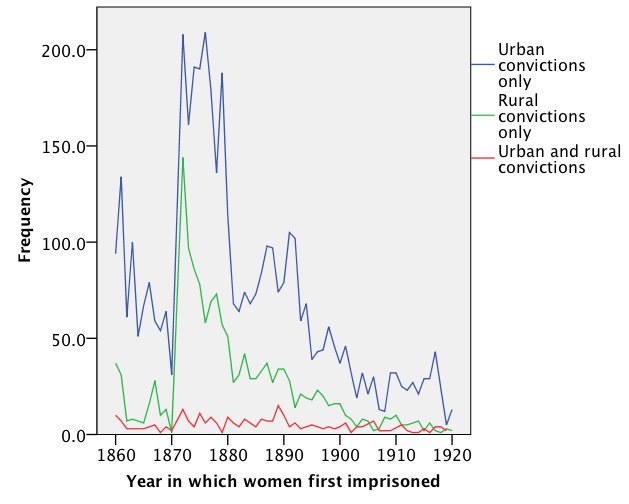 Figure 1: Year of women’s first imprisonment between 1860 and 1920Offender profiles of female prisoners across spatial locationsSome of the variations in offending patterns outlined above may also be linked to differences evident in the personal characteristics of urban, rural and mobile offenders. Statistically, concentration of most criminal offending is in the adolescent and early adult periods in Australia (ABS 2017). This trend shifts in the historic female prisoners dataset. Whereas modern research suggests the teens and early twenties as peak offending periods, with a median age of 28 years, for Victoria’s female prisoners in this era it was their twenties and thirties, with a median age of first-time entry into prison being 32 years. However, age profiles shifted significantly when compared against the locations where women were convicted (Table 4). Urban offenders tended to be younger (Mdn=30 years, SD 10) than rural (Mdn=35 years, SD=13) or mobile offenders (Mdn=32 years, SD=13) at first conviction. Early-onset of offending may in turn have led to increased levels of offending persisting over their life-course which is most evident among urban offenders when compared to their rural counterparts. It may in turn explain why urban offenders were particularly likely to be listed as having never been married on their initial entry to the prison system (Table 4). Rural women, on the other hand, accounted for an increased proportion of those first convicted after 30 years of age and whose last conviction did not take place until they were over 50 years old, as well as those who were widowed on first entry to gaol. This may indicate a particular ‘problem’ group of older women in rural or regional communities who in the absence of strong familial bonds – and perhaps with declining employment prospects – found themselves cast on the support of the justice system. The elevated proportions of rural women imprisoned for drunkenness and indecent language may indicate that these were the primary ways such women were policed, or that such behaviours became more common among rural women with age and the removal of social controls exerted by patriarchal figures. Table 4. Background characteristics of urban, rural and mobile offendersFewer social welfare resources in rural areas may have also presented a pathway to imprisonment for women outside Melbourne. Notations about women’s physical appearances and health upon their first entry to the prison system indicate that at least 49 women were suffering from either a physical disability, including blindness, deafness or missing limbs, or reduced mental powers, with prison officials making notations such as ‘weak intellect’ or ‘imbecile’. Over half of these disabled prisoners were rural offenders.Occupation data taken from women on first imprisonment indicates that overall most women, both urban and rural, came from working-class backgrounds, with the vast bulk listing their occupation as servant. However, almost all those whose listed occupation indicated that they were employed in domestic duties within their own home came from rural areas, perhaps indicating the higher levels of employment of women outside the home in urban areas. Likewise, most of those engaged in more middle-class occupations, such as nursing, teaching, journalism, acting or shopkeeping, were urban offenders.Surprisingly, one socio-economic indicator that did not vary much by location was literacy levels. Despite concerns expressed during the late nineteenth-century  about education levels in some parts of regional Victoria (Barcan 1980), there was no significant decline in literacy among rural offenders. Historically those born in Australia enjoyed far higher literacy rates than those born overseas due to the early introduction of free and compulsory schooling (Lyons 2001). Migration patterns did vary across rural and urban locations, with urban offenders less likely to have migrated from Great Britain and more likely to have been born in Australia. Interestingly, mobile offenders comprised an elevated proportion of those who had migrated from places other than Great Britain, indicating that coming from a non-English speaking background may have contributed to some mobile offenders’ struggle to avoid the cycle of imprisonment, as well as showing that mobility was already a significant part of their histories. More contemporary research has found migration in conjunction with coming from a non-English speaking background, social isolation and addiction has contributed to an exponential rise of Vietnamese women in Victoria’s prisons (Francis 2014). ConclusionWhile for a large portion of the nineteenth and early twentieth centuries there were more women inhabiting rural communities in Victoria, offending was overwhelmingly located in Melbourne. Although across all spatial locations women were most likely to find themselves imprisoned for public order or theft offences, there were differences between the demographics of urban, rural and mobile offenders. Social control, or rather the lack thereof, appears to have contributed to greater rates of urban and mobile women’s offending, however, rural women could often find themselves imprisoned especially in their later years. Across all groups, offending, or rather imprisonment, was declining right through to 1920, albeit at different rates, and undoubtedly for various social reasons. Urban offending consistently was the greatest contributor to women’s imprisonment rates but this should not preclude more attention being paid to rural female criminality. Attention could most especially be paid to not only why crime in the metropolitan environment continued to be higher than the rural one, but what protective factors may have contributed to rural women’s decreased risk for criminal behaviour at a time when rural regions of Victoria were known for their crime and violence. Differences between the three groups of female offenders certainly highlights the importance of not only investigating the types of offences that women may have found themselves imprisoned for, but also the place from which women entered the penal system, and from where re-entry would occur in cases of recidivism. The results from this study highlight the necessity for further research and spatial analysis of women’s historic offending and imprisonment in Victoria, including, but not limited to, women’s mobility across rural communities, and movement within urban environments. Reference ListAllen, J. A. (1990). Sex and Secrets: Crimes Involving Australian Women since 1880.  Melbourne: Oxford University Press.Australian Bureau of Statistics. (2014). 3105.65.001 Australian Historical Population Statistics. Canberra: Australian Bureau of StatisticsAustralian Bureau of Statistics. (2017). 4519.0 Recorded Crime- Offenders 2015-16. Canberra: Australian Bureau of Statistics. Barcan, A. (1980). A History of Australian Education. Melbourne: Oxford University Press.Barnett, C. & Mencken, F.C. (2002). Social disorganization theory and the contextual nature of crime in nonmetropolitan counties, Rural Sociology, 67(3), 372-93. Blackler, J. (2000). Historical influences on Australian policing, in T.Coady, S. James, S. Miller & M. O’Keefe (eds.). Violence and Police Culture, Carlton: Melbourne University Press, pp. 14-31. Brown, A. (2011). Crime, Criminal Mobility and Serial Offenders in Early Twentieth-Century Britain. Contemporary British History 25(4),551-68.Candler, S. C. (1867-68) Notes About Melbourne, and Diaries. Melbourne: Victoria State Library.Cannon, M. (1994). The Woman as Murderer. Mornington: Today’s Australia Publishing Company. Carach, C. (2000). Size, accessibility and crime in regional Australia. Trends and Issues in Crime and Criminal Justice, No.175. Canberra: AIC. Carrington, K. (2007). Crime in rural and regional areas. In Barclay, E., Donnermeyer, JF., Scott, J. & Hogg, R. Crime in Rural Australia. Annandale: Federation Press, 27-43.Carrington, K. (2013). Girls and violence: The case for a feminist theory of female violence. International Journal for Crime, Justice and Social Democracy, 2(2), 63-79. DOI: 10.5204/ijcjsd.v2i2.101Covington, S.S & Bloom, B.E. (2003). Gendered justice: Women in the criminal justice system. In Bloom, B.E. (Ed.), Gendered Justice: Addressing Female Offenders, Durham: Carolina Academic Press.  Davison, G., & Dunstan, D. (1985). 'This moral pandemonium' images of low life. In G. Davison, D. Dunstan & C. McConville (Eds.), The outcasts of Melbourne: essays in social history (pp. 29-57). Sydney: Allen & Unwin.D’Cruze, S. (ed.). (2000). Everyday Violence in Britain, 1850-1950: Gender and Class. Harlow: Pearson Education.DeKeseredy, W.S. (2015). New directions in feminist understandings of rural crime. Journal of Rural Studies, 39, 180-187.Disher, G. (1981) Wretches and Rebels. Oxford: Melbourne.  Durkheim, E. (2007). The rules of sociological method (1895). In Appelrouth, S & Edles, L D (Eds). Classical and Contemporary Sociological Theory: Text and Readings. Thousand Oaks, CA: Pine Forge Press, 95–102.Finch, L. & Stratton, J. (1988). The Australian Working Class and the Practice of Abortion 1880-1939. Journal of Australian Studies 12(23), 45-64.Finnane, M. (1997). Punishment in Australian society. Melbourne: Oxford University Press.Frances, R. (1993). The Politics of Work: Gender and Labour in Victoria, 1880-1939. Cambridge: Cambridge University Press.Frances, R. (2007). Selling Sex: A Hidden History of Prostitution.  Sydney: University of New South Wales Press.Francis, R. (2014). Birthplace, migration and crime: The Australian experience. Houndsmills, Basingstoke: Palgrave Macmillan. Freeman, J. (1888). Lights and Shadows of Melbourne Life.  London: Sampson Low, Marston, Searle and Rivington.Goc, N. (2013). Infanticide and the Press 1822-1922: News Narratives from England and Australia. Farnham, Surrey: Ashgate, 2013.Grant, E 2014, ‘The Incarceration of Australian Aboriginal Women and Children’, in P Ashton & JZ Wilson, (eds.), Silent System: Forgotten Australians and the Institutionalisation of Women and Children, pp. 43-58. Australian Scholarly Publishing, MelbourneHighland, G. (1994). A tangle of paradoxes: Race, justice and criminal law in North Queensland 1882-1894. In Philips, D. & Davies, S (Eds.), A Nation of Rogues? Crime, Law and Punishment in Colonial Australia. Carlton: Melbourne University Press, 123-140. Hogg, R.& Carrington, K. (2006). Policing the Rural Crisis. Sydney: Federation PressJames, K. (Ed.) (1989). Women in Rural Australia. St. Lucia: University of Queensland Press.Kimber, J. (2010). 'A Nuisance to the Community': Policing the Vagrant Woman. Journal of Australian Studies 34 (3), 275 – 93Kingston, B. (1980). My Wife, My Daughter and Poor Mary Ann: Women and Work in Australia. Melbourne: Thomas Nelson Australia.Lake, M. (1985). The trials of Ellen Kelly. In M. Lake & F. Kelly (Eds.), Double Time: Women in Victoria, 150 years (86-96). Ringwood: Penguin Books. Lake, M. (1986). The politics of respectability: Identifying the masculine context. Historical Studies, 22(86), 116-131.Laster, K. (1989 September). Infanticide: A Litmus Test for Feminist Criminological Theory. Australia and New Zealand Journal of Criminology 22, 151-66.Laster, K. (1994). Arbitrary chivalry: Women and capital punishment in Victoria, 1842-1967. In Philips, D. & Davies, S (Eds.), A Nation of Rogues? Crime, Law and Punishment in Colonial Australia. Carlton: Melbourne University Press, 166-186.Lyons, M. (2001). Introduction. In M. Lyons & J. Arnold (Eds.), A History of the Book in Australia 1891-1945: A National Culture in a Colonised Market (xiii-xix). St Lucia: University of Queensland Press.McConville, C. (1980). The Location of Melbourne's Prostitutes, 1870-1920. Australian Historical Studies 19(74), 86-97.Mazerolle, P. (2008). The poverty of a gender neutral criminology: Introduction to the Special Issue on current approaches to understanding female offending. The Australian and New Zealand Journal of Criminology, 41(1), 1-8. Meier, W M. (2011). Property Crime in London, 1850-Present.  New York: Palgrave Macmillan.Mukherjee, S., Walker, JR., & Jacobsen, EN. (1986). Crime and Punishment in the Colonies: A Statistical Profile. Kensington: History Project Inc. Murphy, K. (2010). Rural womanhood and the ‘embellishment’ of rural life in urban Australia. In Davison, G. & Brodie, M. Struggle Country: The Rural Ideal in Twentieth Century Australia. Clayton: Monash University Publishing. Nagy, V. (2015). Nineteenth-century female poisoners: Three English women who used arsenic to kill. Houndsmills, Basingstoke: Palgrave Macmillan. Overington, C. (2014). Last Woman Hanged: The Terrible, True Story of Louisa Collins. Sydney: HarperCollins. Philips, D. (1994). Anatomy of a rape case, 1888. In Philips, D. & Davies, S (Eds.), A Nation of Rogues? Crime, Law and Punishment in Colonial Australia. Carlton: Melbourne University Press, 97-122.Piper, A. J. (2015). “I'll have no man”: Female families in Melbourne's criminal subcultures, 1860–1920. Journal of Australian Studies 39(4), 444-60.Piper, A. J. (2017). “Us girls won’t put one another away’: Relations among Melbourne’s prostitute pickpockets, 1860-1920,” Women’s History Review, advance access published online 4 May 2017, 1-19.Piper, A.J. & Nagy, V. (2017). Versatile offending: Criminal careers of female prisoners in Australia 1860-1920. Journal of Interdisciplinary History, 48(2), 187-210. Piper, A.J. & Nagy, V. (forthcoming 2018). Risk factors and pathways to imprisonment among incarcerated women in Victoria, 1860-1920. Journal of Australian Studies 42(3).Richie, B. (2001). Challenges incarcerated women face as they return to their communities: Findings from life history interviews. Crime and Delinquency, 47(3), 368-389.Ross, S. & Forster, K. (2000). Female prisoners: Using imprisonment statistics to understand the place of women in the criminal justice system. Presented at the Women in Corrections: Staff and Clients Conference, Adelaide 31 Oct.-1 Nov. Rychner, G. (2017). Murderess or Madwoman? Margaret Heffernan, Infanticide and Insanity in Colonial Victoria. Lilith, 23, 91-104.Schwartz, J., & Gertseva, A. (2010). Stability and change in female and male violence across rural and urban counties, 1981-2006. Rural Sociology, 75(3), 388-425. DOI: 10.1111/j.1549-0831.2010.00016.xSentencing Advisory Council. (July 2010). Gender Differences in Sentencing Outcomes. Melbourne: Sentencing Advisory Council. Steffensmeier, D. & Haynie, D. (2000). Gender, structural disadvantage, and urban crime: Do macrosocial variables also explain female offending rates? Criminology, 38(2), 403-438.Swain, S., & Howe, R. (1995). Single mothers and their children: disposal, punishment and survival in Australia. Cambridge; Oakleigh: Cambridge University Press.Theerathitiwong, S. (2017). Crossing the border: Understanding the re-entry experiences of women from migrant groups in Melbourne and New York City. PhD thesis. University of Melbourne.Thurgood, N. (1988). The Gold Escort Robbery Trials. Kangaroo: Kenthurst,NSW.Tonnies, F. (1957). Community and Society. East Lansing: Michigan State University Press.Twomey, C. (2002). Deserted and Destitute: Motherhood, Wife Desertion and Colonial Welfare.  Kew, Victoria: Australian Scholarly Press.Wirth, L. (1938). Urbanism as a way of life. American Journal of Sociology, 44(1), 1-24.White, S. (1979). Howard Vincent and the development of probation in Australia, New Zealand and the United Kingdom. Historical Studies, 18(73), 598-617.Wright, C. (2003). Beyond the Ladies Lounge: Australia’s Female Publicans. Carlton, Victoria: Melbourne University Press.Zedner, L. (1991). Women, Crime, and Custody in Victorian England.  Oxford; New York: Oxford University Press; Clarendon Press.Melbourne and Suburbs Female PopulationVictorian Female Population (exc. Melbourne and Suburbs)186130,935180,7361871116,631213,8471881220,843410,2631891242,936299,0551901260,876 336,5821911311,015348,9451921407,025368,790OffenceNumberUrban court %Rural court %Larceny offences82271.428.6Receiving stolen goods11676.723.3Larceny from the person10582.917.1Fraud offences9864.335.7Robbery3485.314.7Burglary2277.322.7Stock offences1346.253.8Threatening life or to cause harm26284.715.3Assault or wounding17669.930.1Murder or manslaughter8068.831.3Vagrancy, begging or lacking lawful means of support207277.222.8Disorderly, indecent or riotous conduct12207723Drunkenness offences31161.438.6Sex work related  offences16861.338.7Obscene, indecent or abusive Language13950.449.6Consorting with, being or keeping a house frequented by thieves or suspected persons7156.343.7Offences against justice or courts4360.539.5Damaging property407030Offences involving care of children367525Concealment of birth3537.162.9Arson3345.554.5Intent to commit or aiding and abetting felony2281.818.2Suicide threatened or attempted1968.431.6Illegally selling liquor1735.364.7Abortion1181.818.2Bigamy977.822.2Miscellaneous offences4461.438.6Unknown977.822.2Total602773.326.75 cells (8.9%) have expected count less than 5. 2 (27) = 203, p < .0015 cells (8.9%) have expected count less than 5. 2 (27) = 203, p < .0015 cells (8.9%) have expected count less than 5. 2 (27) = 203, p < .0015 cells (8.9%) have expected count less than 5. 2 (27) = 203, p < .001Offence categoryNumber of female prisonersUrban offenders %Rural offenders %Mobile offenders %Public order offences a445670.823.45.7Theft offences b17387122.66.4Violent offences c77874.721.63.7Other offences d67666.628.15.3All prisoners602770.624.94.5*Offence categories are not mutually exclusives as a prisoner could commit more than one type of offence over her criminal career.a. 2 (2) = 67.83, p < .001b. 2 (2) = 23.59, p < .001c. 2 (2) = 7.18, p < .05d. 2 (2) = 6.07, p <.05*Offence categories are not mutually exclusives as a prisoner could commit more than one type of offence over her criminal career.a. 2 (2) = 67.83, p < .001b. 2 (2) = 23.59, p < .001c. 2 (2) = 7.18, p < .05d. 2 (2) = 6.07, p <.05*Offence categories are not mutually exclusives as a prisoner could commit more than one type of offence over her criminal career.a. 2 (2) = 67.83, p < .001b. 2 (2) = 23.59, p < .001c. 2 (2) = 7.18, p < .05d. 2 (2) = 6.07, p <.05*Offence categories are not mutually exclusives as a prisoner could commit more than one type of offence over her criminal career.a. 2 (2) = 67.83, p < .001b. 2 (2) = 23.59, p < .001c. 2 (2) = 7.18, p < .05d. 2 (2) = 6.07, p <.05*Offence categories are not mutually exclusives as a prisoner could commit more than one type of offence over her criminal career.a. 2 (2) = 67.83, p < .001b. 2 (2) = 23.59, p < .001c. 2 (2) = 7.18, p < .05d. 2 (2) = 6.07, p <.05VariableCharacteristicNumber of female prisonersUrban offenders %Rural offenders %Mobile offenders %Age range at first conviction a<=18 years58977.219.73.1Age range at first conviction a19-30 years23957619.44.6Age range at first conviction a>30 years300864.930.24.9Age range at last conviction b<30 years210977.121.11.8Age range at last conviction b30-49 years281169.9264.1Age range at last conviction b>=50 years 107259.429.411.2Marital status cMarried130459.726.24.1Marital status cNever married63875.4186.6Marital status cWidowed36858.235.66.3Marital status cDivorced410000Literacy dIlliterate or limited literacy212172.523.34.2Literacy dLiterate381869.925.54.6Place born eVictoria167470.624.74.7Place born eElsewhere Australia or New Zealand73478.317.24.5Place born eGreat Britain343168.826.74.5Place born eElsewhere overseas14974.520.15.4Occupation fServant380473.521.74.8Occupation fOther working-class occupation92577.418.14.5Occupation fHousehold duties2583.592.63.9Occupation fMiddle-class occupation11180.214.45.4Mental and physical condition gNo disability noted597870.924.64.5Mental and physical condition gDisability noted4940.8518.2All prisoners/602770.624.94.5a. 2 (4) = 100.54, p < .001b. 2 (4) = 195.33, p < .001c. 2 (6) = 47.29, p < .001d. 2 (2) = 4.67, p > .05e. 2 (6) = 31.9, p < .001f 2 (6) = 699.67, p < .001g 2 (2) = 21.26, p < .001a. 2 (4) = 100.54, p < .001b. 2 (4) = 195.33, p < .001c. 2 (6) = 47.29, p < .001d. 2 (2) = 4.67, p > .05e. 2 (6) = 31.9, p < .001f 2 (6) = 699.67, p < .001g 2 (2) = 21.26, p < .001a. 2 (4) = 100.54, p < .001b. 2 (4) = 195.33, p < .001c. 2 (6) = 47.29, p < .001d. 2 (2) = 4.67, p > .05e. 2 (6) = 31.9, p < .001f 2 (6) = 699.67, p < .001g 2 (2) = 21.26, p < .001a. 2 (4) = 100.54, p < .001b. 2 (4) = 195.33, p < .001c. 2 (6) = 47.29, p < .001d. 2 (2) = 4.67, p > .05e. 2 (6) = 31.9, p < .001f 2 (6) = 699.67, p < .001g 2 (2) = 21.26, p < .001a. 2 (4) = 100.54, p < .001b. 2 (4) = 195.33, p < .001c. 2 (6) = 47.29, p < .001d. 2 (2) = 4.67, p > .05e. 2 (6) = 31.9, p < .001f 2 (6) = 699.67, p < .001g 2 (2) = 21.26, p < .001a. 2 (4) = 100.54, p < .001b. 2 (4) = 195.33, p < .001c. 2 (6) = 47.29, p < .001d. 2 (2) = 4.67, p > .05e. 2 (6) = 31.9, p < .001f 2 (6) = 699.67, p < .001g 2 (2) = 21.26, p < .001